*******公司（公司名称）统一社会信用代码证号（所在国商事登记证号）：联系人：联系电话：电子邮箱：拟入库供应商库类别：拟参加采购项目：目录1 供应商招募响应表	32 营业执照（或所在国商事登记证）	43 国家企业信用信息公示系统查询截图	44 与南航合作合同（合同关键页）	45 相关项目经验证明（合同关键页）	56 其他扫描件	57 供应商登记表	5供应商招募响应表营业执照（或所在国商事登记证）国家企业信用信息公示系统查询截图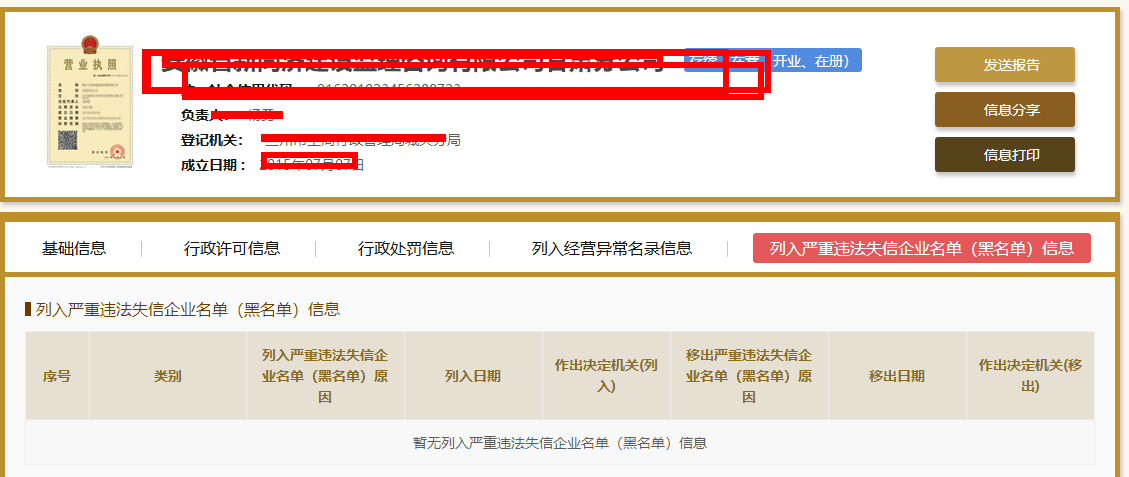 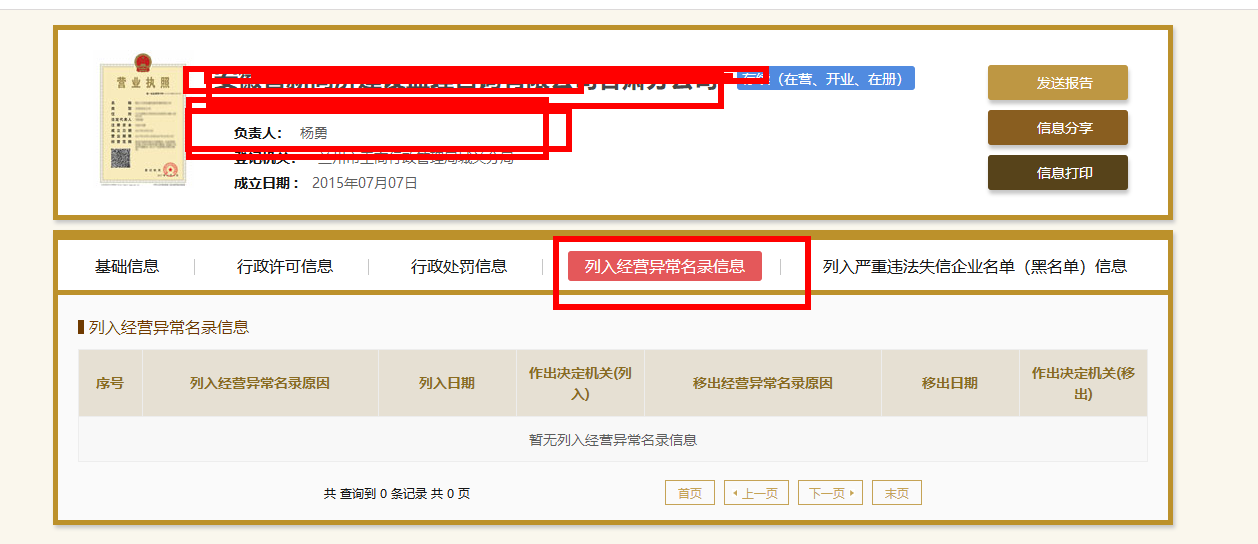 与南航合作合同（合同关键页）南航合作合同的首页和签字页相关项目经验证明（合同关键页）与其他非南航单位的相关项目合作合同首页和签字页、内容页等其他扫描件（资质证书、如ISO或生产许可证、其他奖项证书等）供应商登记表登记表另附excel表格项目类别入库要求是否满足相关证明文件名称证明文件页码备注说明基本资格条件（必填，固定项目，响应指标1）具有独立承担民事责任的能力，需提供营业执照复印件；基本资格条件（必填，固定项目，响应指标1）具有良好的商业信誉和健全的财务会计制度；基本资格条件（必填，固定项目，响应指标1）具有履行合同所必需的设备和专业技术能力，参考文件相关设备、专利清单和合同证明；基本资格条件（必填，固定项目，响应指标1）有依法缴纳税收和社会保障资金的良好记录；基本资格条件（必填，固定项目，响应指标1）三年内，在经营活动中没有重大违法记录，需提供国家企业信用信息公示系统（http://www.gsxt.gov.cn/）相关查询截图，国外企业除外。供应商基本要求（必须满足）请将所招募项目的“响应指标2”填在此必须获得ISO9000证书ISO9000证书供应商基本要求（必须满足）请将所招募项目的“响应指标2”填在此必须***供应商基本要求（必须满足）请将所招募项目的“响应指标2”填在此供应商基本要求（必须满足）请将所招募项目的“响应指标2”填在此供应商基本要求（必须满足）请将所招募项目的“响应指标2”填在此供应商基本要求（必须满足）请将所招募项目的“响应指标2”填在此供应商基本要求（必须满足）请将所招募项目的“响应指标2”填在此供应商基本要求（必须满足）请将所招募项目的“响应指标2”填在此供应商可选条件（加分项）供应商可选条件（加分项）供应商可选条件（加分项）供应商可选条件（加分项）供应商可选条件（加分项）供应商可选条件（加分项）供应商可选条件（加分项）合作情况（参考项）是否与南航有合作是合同名称需提供合同关键页扫描合作情况（参考项）是否有相关项目经验是合同名称需提供合同关键页扫描